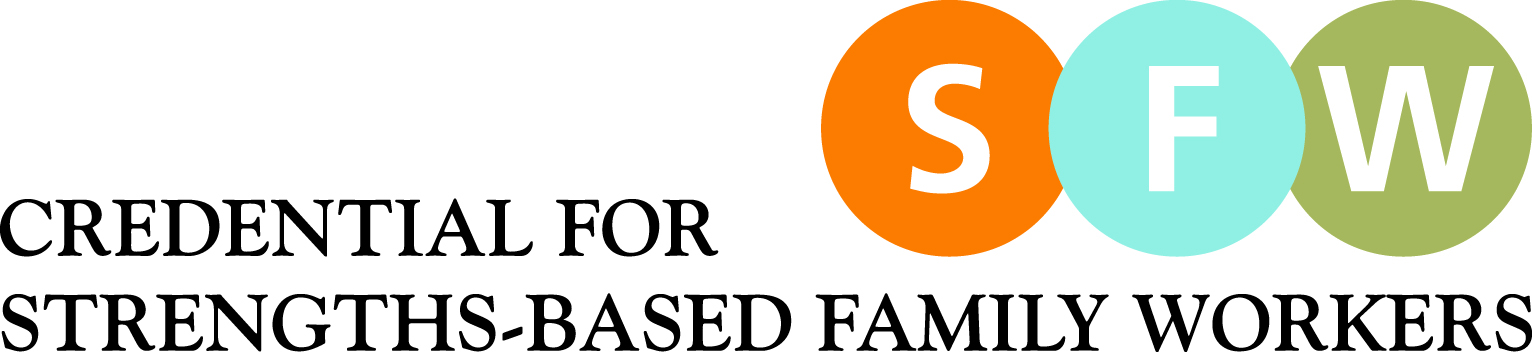 Practicing Critical Reflection Directions: Think back on a time when you felt particularly proud of something you had accomplished. Answer the following questions. You will not be expected to share this information with the group. Describe the situation in a few words or sentences. How did the outcome of the situation compare to your expectations?What circumstances were within your control?What circumstances were not within your control?What did you do well? What barriers did you face and how did you overcome them?What assumptions did you hold about the situation prior to it occurring?How did your assumptions compare to the actual situation?How did your past experiences, education, strengths, and opportunities impact your view of the situation?How did your past experiences, education, strengths and opportunities impact your performance?What might you do differently if you were in this situation today? If someone were observing you in that situation what might they have said were your strengths?If someone were observing you in that situation what might they have said was something you can improve on? What did you learn?